Western Australia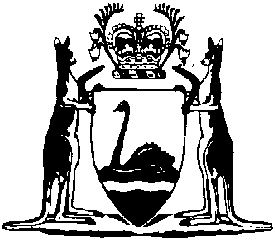 Racing Bets Levy Regulations 2009Compare between:[09 Jan 2010, 00-a0-01] and [13 Oct 2012, 00-b0-01]Western AustraliaRacing Bets Levy Act 2009Racing Bets Levy Regulations 20091.	Citation		These regulations are the Racing Bets Levy Regulations 2009 1.2.	Commencement		These regulations come into operation as follows — 	(a)	regulations 1 and 2 — on the day on which these regulations are published in the Gazette;	(b)	the rest of the regulations — on the day after that day.3.	Term used: Commission		In these regulations — 	Commission means the Gaming and Wagering Commission of Western Australia established under the Gaming and Wagering Commission Act 1987 section 4(1).4.	Levy amount prescribed		The amount by way of levy to be paid under the Betting Control Act 1954 section 14A(2) by a betting operator in respect of racing bets placed or accepted on or after 1 September 2008 is — 	(a)	1.5% of turnover for each month beginning with September 2008; or	(b)	either 20% of gross revenue for each month or 0.2% of turnover for each month beginning with September 2008, whichever is the greater, or if the amounts are equal, that amount. of levy under the Betting Control Act 1954 section 14A(2) Notes1	This is a compilation of the Racing Bets Levy Regulations 2009 following table Compilation tableCitationGazettalCommencementRacing Bets Levy Regulations 20098 Jan 2010 p. 27-8r. 1 and 2: 8 Jan 2010 (see r. 2(a));
Regulations other than r. 1 and 2: 9 Jan 2010 (see r. 2(b))